Publicado en Madrid el 29/03/2019 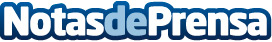 En primavera, aumentan las bodas y sus despedidas de soltera, según Paraíso DespedidasLa llegada de la primavera supone el inicio de la estación en la que más bodas se producen a lo largo del año, y con ellas: sus despedidas de soltera. Paraíso Despedidas, líder del sector, desvela las claves de este pico de la demandaDatos de contacto:Paraíso Despedidashttps://despedidassevilla.es/955 300 603Nota de prensa publicada en: https://www.notasdeprensa.es/en-primavera-aumentan-las-bodas-y-sus_1 Categorias: Música Sociedad Entretenimiento Turismo E-Commerce Restauración Celebraciones http://www.notasdeprensa.es